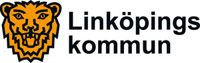 2017-08-23SamhällsbyggnadsnämndenPressmeddelande inför samhällsbyggnadsnämndens sammanträdeFör ytterligare information kontakta nämndordförande Elias Aguirre (S), telefon 0725-84 73 10.Ärende 7Industriradhus ger företagare nya möjligheterIndustriradhus med äganderätt för företagare kan bli ett alternativ till att hyra lokaler i företagsparker och skulle möta behovet av mindre och mer flexibla lokaler. Linköpings kommun ska nu ta fram en ny detaljplan för Östra Malmskogen i Tallboda för att göra detta möjligt.Industriradhus är något helt nytt i Linköping och skulle möta upp den efterfrågan som finns från näringslivet om mindre lokaler till sin verksamhet. Det här ligger helt i linje med vår ambition om att ge bättre förutsättningar för mindre och medelstora företag, säger samhällsbyggnadsnämndens ordförande Elias Aguirre (S).Ärendet handlar om ett koncept för företagsparker som idag inte finns i Linköping. Idén går ut på att upplåta mindre verksamhetslokaler i form av äganderätt i stället för hyresrätt. Konceptet kallas också för ”industriradhus”. Industriradhusen skulle vara upp till 100 m2 stora. Ett fastighetsföretag bygger en industrihall, som sedan styckas av till mindre separata fastigheter vägg i vägg med varandra. Motsvarande lokaler i Borås har köpts som servicelokaler, lokaler för förvaring, städfirma, målerifirma osv.Detta avviker från den nuvarande detaljplanen som behöver ändras. Arbetet bedöms inledas tidigast hösten 2018 och beräknas kunna vara slutfört tidigast våren 2019.Ärende 16 Satsning på Cykellänken i Linköping - ingen vanlig cykelvägSom en del i ambitionen att bli Sveriges bästa cykelstad utvecklar nu Linköpings kommun det nya konceptet Cykellänken. Länkarna är prioriterade huvudcykelstråk som går till Innerstaden. Skillnaden mot en vanlig cykelväg är att cykelbanan blir genare, rakare och bredare. Samtidigt separeras gång och cykeltrafik där det är möjligt.Linköpings kommun ska nu ta fram ett koncept kring Cykellänken till innerstaden. – Vi vill göra det lättare att cykla i Linköping så att fler väljer cykeln. Samtidigt har vi ett behov av att göra det säkrare att cykla, det kommer göra det säkrare för alla trafikanter. Den här satsningen är en ambitionshöjning och kommer ta oss närmare ett koldioxidneutralt Linköping 2025, säger Elias Aguirre (S) ordförande i samhällsbyggnadsnämnden.Bakgrunden till satsningen är att det i kommunens översiktsplan för staden Linköping finns inriktningsbeslut att utveckla nio stycken prioriterade huvudcykelstråk. Ambitionen är att börja arbetet med minst ett av dessa under 2018. Ett beslut som tas i nämndens internbudget senare under hösten. Länkarna går fram till Innerstaden från Ryd, Skäggetorp, Tornby, Ekängen, Tallboda, Hjulsbro, Ullstämma, Mjärdevi samt Malmslätt. Några av satsningarna i Cykellänken är:Cykellänken har regelbunden tillsyn och högre standardnivå på skötsel och service året runt för ökad attraktivitet och säkerhet. Befintliga gång- och cykelvägar breddas, befintlig belysning kompletteras längs länkarna och förstärks vid överfarter. Befintliga tunnlar vitmålas och belyses. Gång- och cykelbana ska separeras, exempelvis med grönyta.Reglering och uppskyltning av nya cykelfartsgator görs. Hastighetssäkrade cykelöverfarter eftersträvas.Cykellänken bidrar till att göra Linköping koldioxidneutralt 2025. Kommunens trafiksystem ska bidra till en attraktiv och hälsosam stadsmiljö med prioriteringsordning att gå, cykla, åka kollektivtrafik, åka bil.Ärende 19 Markanvisningstävling om att bygga radhus i VallastadenInför bo- och samhällsexpot Vallastaden 2017 påbörjar nu Linköpings kommun en markanvisningstävling för ytterligare 90 bostäder och sex radhustomter i Vallastaden. Inriktning kommer vara densamma som för övriga Vallastaden med fokus på mångfald, innovation och miljötänk.De 90 bostäderna kommer att vara uppdelade på åtta tilldelningsområden, som omfattar 75 lägenheter i flerbostadshus, 14 radhus och en friliggande villa. Förutom dessa kommer sex radhustomter säljas via mäklare. Målet med tilldelningarna via mäklare är att nå ut till de köpare som brinner för Vallastadens unika möjligheter, men som ännu inte hittat dit. Radhustomterna kommer att marknadsföras under bo- och samhällsexpot Vallastaden 2017. Vallastaden kommer fortsätta växa och utvecklas de kommande åren. Vi har som ambition att fler ska vara med och bygga i Linköping och kommer därför använda bo- och samhällsexpot för att marknadsföra marktävlingen, säger samhällsbyggnadsnämndens ordförande Elias Aguirre (S).Prospektet för de 90 bostäderna kommer som tidigare genomförda markanvisningar i Vallastaden att tilldelas med fast markpris och byggherrarna kommer konkurrera utifrån poäng för en rad olika kriterier.